Kitöltési útmutató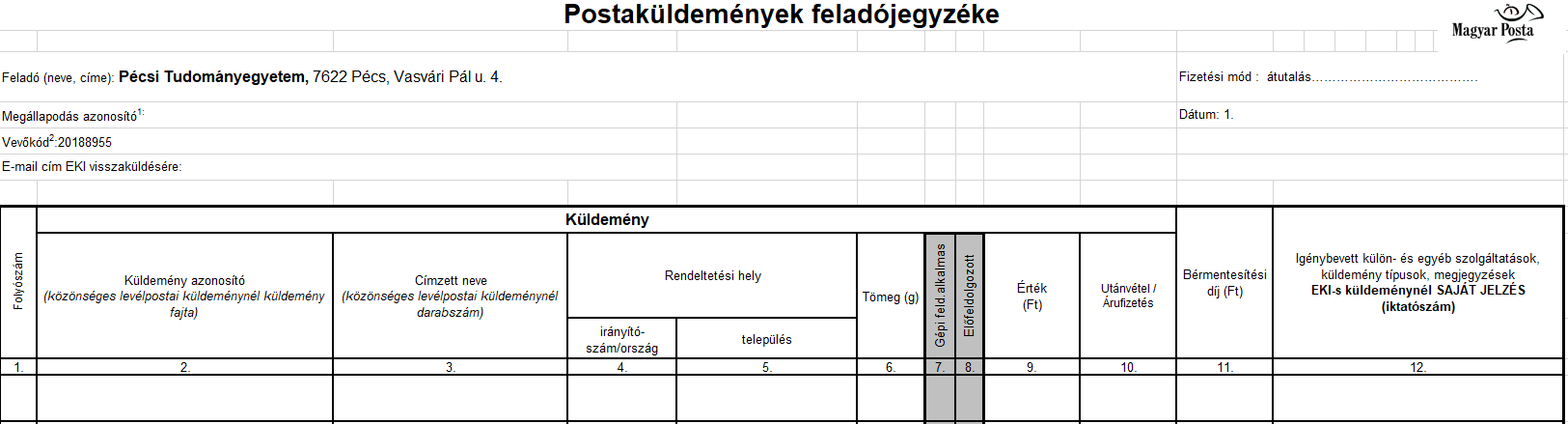 A Pécs 2 postán (Pécs, Indóház tér 6.) – a napi posta központi elszállítását követően – hétköznapokon 19.00 óráig van lehetőség küldeményeket feladni. A feladás díja az Egyetem részére nyitott megállapodás azonosító alapján utólag, átutalással kerül kifizetésre. A feladást követő napon a feladójegyzék szkennelt képét az Iratkezelő Központba kell beküldeni. Kitöltés:A küldemények részletes adatait a 2-10. cellában csak ajánlott küldemény, vagy csomagfeladás esetén kell kitölteni! Közönséges (sima) levél feladását a 3. cellában db-számmal kell jelezni!Feladás dátuma;Ajánlott levél esetén a ragszámot írja ide a posta, közönséges levél esetén „köz”Regisztrált küldemény esetén a címzett neve, közönséges küldemény esetén db-szám;Irányítószám;Település;Küldemény súlyaNem kell kitölteni;9.    Értékküldemény esetén az érték tartalomnak megfelelő, pontos megjelölése10.  Utánvételes küldemény esetén a címzett által fizetendő utánvételi díj;11.  Feladási díj (posta tölti ki);12.  Többletszolgáltatások jelölése (pl.: elsőbbségi, tértivevényes, tértivevény (belföldön elektronikus kézbesítési igazolás) szolgáltatás esetén e-mail cím megadása, iktatószám stb.)